Разъяснения на запрос положений документации об электронном аукционеМуниципальное бюджетное общеобразовательное учреждение «Средняя общеобразовательная школа № 2» рассмотрела запрос разъяснений по аукциону в электронной форме №0187300005814000363 на право заключения гражданско-правового договора на выполнение работ по монтажу системы охранно-пожарной сигнализации и речевого оповещения, включая демонтаж существующей ОПС, пусконаладочные работы. Текст запроса: В вашем разъяснении от 11.07.2014 г. № 1086 было сказано, что в техническое задание будут внесены изменения, однако, внесенные изменения касаются только сроков подачи и рассмотрения заявок. Сообщите, когда новая редакция ТЗ будет выложена на ЭТП. Разъяснения: Новая редакция Части II. Техническое задание выложена на  Официальном сайте Российской Федерации в сети Интернет для размещения информации о размещении заказов на поставки товаров, выполнение работ, оказание услуг (http://zakupki.gov.ru) 11.07.2014 в разделе «Документы» (файл «Извещение»).           Директор						                                                   И.А. ЕфремоваИванова Л.Г.7-09-61Управление образованияадминистрации города ЮгорскаМуниципальное бюджетное общеобразовательное учреждение «Средняя общеобразовательная школа № 2»Мира ул.,  д. 85,  г. Югорск,  628260, Ханты-Мансийский автономный округ- Югра,Тюменская область,Тел./ факс (34675) 7-02-62E -  mail:  yugorskschool2@mail.ru  ОКПО 40781326, ИНН/КПП 8622002625/86220100114.07.2014 г.   № 1098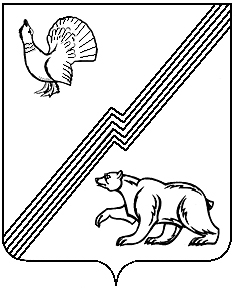 